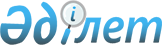 О внесении изменений в решение Бейнеуского районного маслихата от 10 января 2022 года № 15/142 "О бюджете села Боранкул на 2022 – 2024 годы"Решение Бейнеуского районного маслихата Мангистауской области от 19 сентября 2022 года № 23/221
      Бейнеуский районный маслихат РЕШИЛ:
      1. Внести в решение Бейнеуского районного маслихата от 10 января 2022 года №15/142 "О бюджете села Боранкул на 2022 – 2024 годы" следующие изменения:
      пункт 1 указанного решения изложить в новой редакции следующего содержания:
      "1. Утвердить бюджет села Боранкул на 2022-2024 годы согласно приложениям 1, 2 и 3 к настоящему решению соответственно, в том числе на 2022 год в следующих объемах:
      1) доходы – 108 581,7 тысячи тенге, в том числе по:
      налоговым поступлениям – 13 329,7 тысяч тенге;
      неналоговым поступлениям – 1 056,0 тысяч тенге;
      поступлениям от продажи основного капитала – 112,0 тысяч тенге;
      поступлениям трансфертов – 94 084,0 тысяч тенге;
      2) затраты – 112 864,0 тысячи тенге;
      3) чистое бюджетное кредитование – 0 тенге:
      бюджетные кредиты – 0 тенге;
      погашение бюджетных кредитов – 0 тенге;
      4) сальдо по операциям с финансовыми активами – 0 тенге:
      приобретение финансовых активов – 0 тенге;
      поступления от продажи финансовых активов государства – 0 тенге;
      5) дефицит (профицит) бюджета – -4 282,3 тысячи тенге;
      6) финансирование дефицита (использование профицита) бюджета –
      4 282,3 тысячи тенге:
      поступление займов – 0 тенге;
      погашение займов – 0 тенге;
      используемые остатки бюджетных средств – 4 282,3 тысячи тенге.";
      приложение 1 к указанному решению изложить в новой редакции согласно приложению к настоящему решению.
      2. Настоящее решение вводится в действие с 1 января 2022 года. Бюджет села Боранкул на 2022 год
					© 2012. РГП на ПХВ «Институт законодательства и правовой информации Республики Казахстан» Министерства юстиции Республики Казахстан
				
      Секретарь Бейнеуского районного маслихата 

К.Мансуров
Приложениек решению Бейнеуского районногомаслихата от 19 сентября 2022 года №23/221Приложение 1к решению Бейнеуского районногомаслихата от 10 января 2022 года №15/142
Категория
Категория
Категория
Категория
Сумма, тысяч тенге
Класс
Класс
Класс
Сумма, тысяч тенге
Подкласс
Подкласс
Сумма, тысяч тенге
Наименование
Сумма, тысяч тенге
1. Доходы
108 581,7
1
Налоговые поступления
13 329,7
01
Подоходный налог
1 705,0
2
Индивидуальный подоходный налог
1 705,0
04
Hалоги на собственность
11 301,7
1
Hалоги на имущество
269,0
3
Земельный налог
253,0
4
Hалог на транспортные средства
10 765,7
5
Единый земельный налог
14,0
05
Внутренние налоги на товары, работы и услуги
323,0
3
Поступления за использование природных и других ресурсов
323,0
2
Неналоговые поступления
1 056,0
01
Доходы от государственной собственности
1 056,0
5
Доходы от аренды имущества, находящегося в государственной собственности
1 056,0
3
Поступления от продажи основного капитала
112,0
03
Продажа земли и нематериальных активов
112,0
1
Продажа земли
112,0
4
Поступления трансфертов 
94 084,0
02
Трансферты из вышестоящих органов государственного управления
94 084,0
3
Трансферты из районного (города областного значения) бюджета 
94 084,0
Функциональная группа
Функциональная группа
Функциональная группа
Функциональная группа
Сумма, тысяч тенге
Администратор бюджетных программ
Администратор бюджетных программ
Администратор бюджетных программ
Сумма, тысяч тенге
Программа
Программа
Сумма, тысяч тенге
Наименование
Сумма, тысяч тенге
2. Затраты
112 864,0
01
Государственные услуги общего характера
65 135,0
124
Аппарат акима города районного значения, села, поселка, сельского округа
65 135,0
001
Услуги по обеспечению деятельности акима города районного значения, села, поселка, сельского округа
40 252,0
053
Управление коммунальным имуществом города районного значения, села, поселка, сельского округа
24 883,0
07
Жилищно-коммунальное хозяйство
46 729,0
124
Аппарат акима города районного значения, села, поселка, сельского округа
46 729,0
009
Обеспечение санитарии населенных пунктов
2 411,0
011
Благоустройство и озеленение населенных пунктов
44 318,0
13
Прочие
1 000,0
124
Аппарат акима города районного значения, села, поселка, сельского округа
1 000,0
058
Развитие социальной и инженерной инфраструктуры в сельских населенных пунктах в рамках проекта "Ауыл-Ел бесігі"
1 000,0
3. Чистое бюджетное кредитование
0,0
Бюджетные кредиты
0,0
Погашение бюджетных кредитов
0,0
4. Сальдо по операциям с финансовыми активами
0,0
Приобретение финансовых активов
0,0
Поступления от продажи финансовых активов государства
0,0
5. Дефицит (профицит) бюджета
-4 282,3
6. Финансирование дефицита (использование профицита) бюджета
4 282,3
Поступление займов
0,0
Погашение займов
0,0
Используемые остатки бюджетных средств
4 282,3
8
Используемые остатки бюджетных средств
4 282,3
01
Остатки бюджетных средств
4 282,3
1
Свободные остатки бюджетных средств
4 282,3